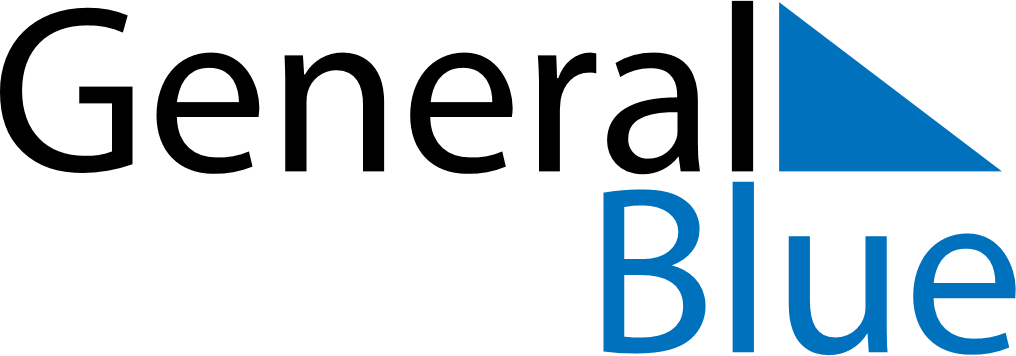 May 2024May 2024May 2024May 2024May 2024May 2024Prestfoss, Viken, NorwayPrestfoss, Viken, NorwayPrestfoss, Viken, NorwayPrestfoss, Viken, NorwayPrestfoss, Viken, NorwayPrestfoss, Viken, NorwaySunday Monday Tuesday Wednesday Thursday Friday Saturday 1 2 3 4 Sunrise: 5:18 AM Sunset: 9:18 PM Daylight: 16 hours and 0 minutes. Sunrise: 5:15 AM Sunset: 9:21 PM Daylight: 16 hours and 5 minutes. Sunrise: 5:13 AM Sunset: 9:23 PM Daylight: 16 hours and 10 minutes. Sunrise: 5:10 AM Sunset: 9:26 PM Daylight: 16 hours and 15 minutes. 5 6 7 8 9 10 11 Sunrise: 5:07 AM Sunset: 9:28 PM Daylight: 16 hours and 20 minutes. Sunrise: 5:05 AM Sunset: 9:31 PM Daylight: 16 hours and 25 minutes. Sunrise: 5:02 AM Sunset: 9:33 PM Daylight: 16 hours and 30 minutes. Sunrise: 4:59 AM Sunset: 9:35 PM Daylight: 16 hours and 36 minutes. Sunrise: 4:57 AM Sunset: 9:38 PM Daylight: 16 hours and 41 minutes. Sunrise: 4:54 AM Sunset: 9:40 PM Daylight: 16 hours and 45 minutes. Sunrise: 4:52 AM Sunset: 9:43 PM Daylight: 16 hours and 50 minutes. 12 13 14 15 16 17 18 Sunrise: 4:49 AM Sunset: 9:45 PM Daylight: 16 hours and 55 minutes. Sunrise: 4:47 AM Sunset: 9:48 PM Daylight: 17 hours and 0 minutes. Sunrise: 4:45 AM Sunset: 9:50 PM Daylight: 17 hours and 5 minutes. Sunrise: 4:42 AM Sunset: 9:52 PM Daylight: 17 hours and 10 minutes. Sunrise: 4:40 AM Sunset: 9:55 PM Daylight: 17 hours and 14 minutes. Sunrise: 4:38 AM Sunset: 9:57 PM Daylight: 17 hours and 19 minutes. Sunrise: 4:35 AM Sunset: 9:59 PM Daylight: 17 hours and 23 minutes. 19 20 21 22 23 24 25 Sunrise: 4:33 AM Sunset: 10:02 PM Daylight: 17 hours and 28 minutes. Sunrise: 4:31 AM Sunset: 10:04 PM Daylight: 17 hours and 32 minutes. Sunrise: 4:29 AM Sunset: 10:06 PM Daylight: 17 hours and 37 minutes. Sunrise: 4:27 AM Sunset: 10:08 PM Daylight: 17 hours and 41 minutes. Sunrise: 4:25 AM Sunset: 10:10 PM Daylight: 17 hours and 45 minutes. Sunrise: 4:23 AM Sunset: 10:13 PM Daylight: 17 hours and 49 minutes. Sunrise: 4:21 AM Sunset: 10:15 PM Daylight: 17 hours and 53 minutes. 26 27 28 29 30 31 Sunrise: 4:19 AM Sunset: 10:17 PM Daylight: 17 hours and 57 minutes. Sunrise: 4:17 AM Sunset: 10:19 PM Daylight: 18 hours and 1 minute. Sunrise: 4:16 AM Sunset: 10:21 PM Daylight: 18 hours and 5 minutes. Sunrise: 4:14 AM Sunset: 10:23 PM Daylight: 18 hours and 8 minutes. Sunrise: 4:12 AM Sunset: 10:25 PM Daylight: 18 hours and 12 minutes. Sunrise: 4:11 AM Sunset: 10:26 PM Daylight: 18 hours and 15 minutes. 